Приложение к Занятию «В гостях у пчелы».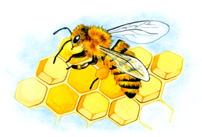 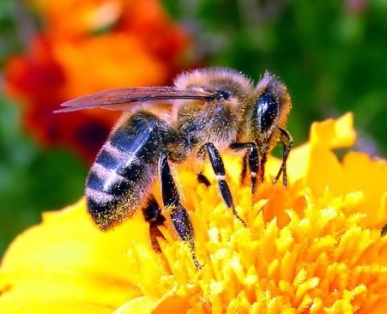 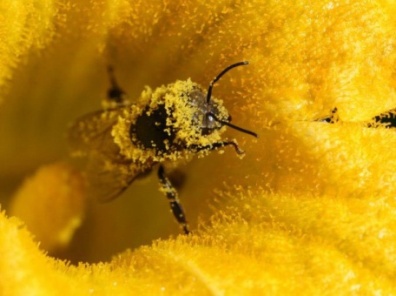 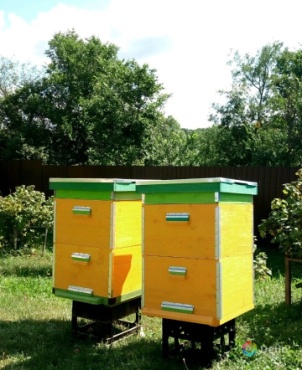 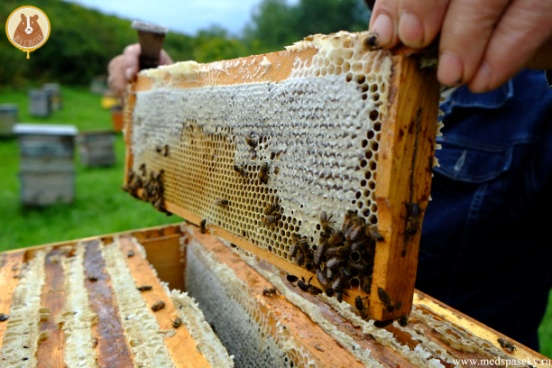 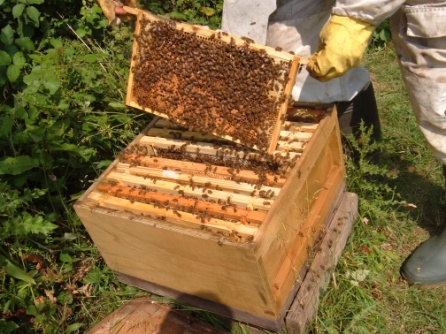 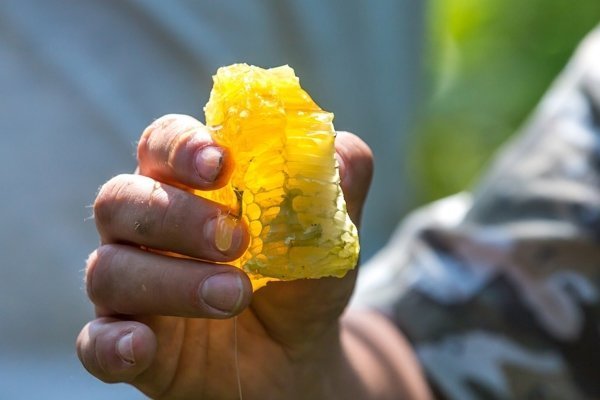 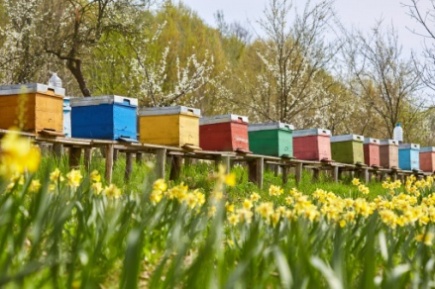 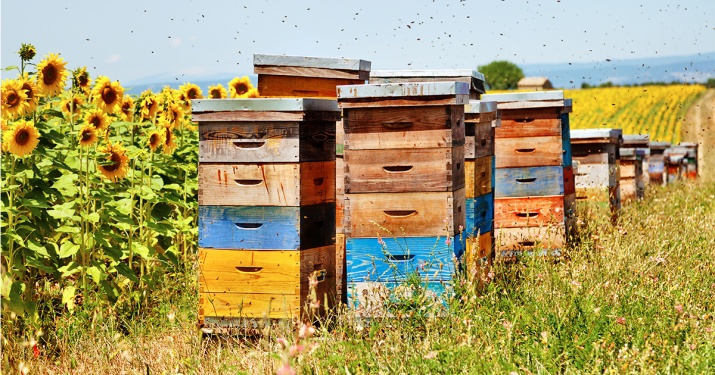 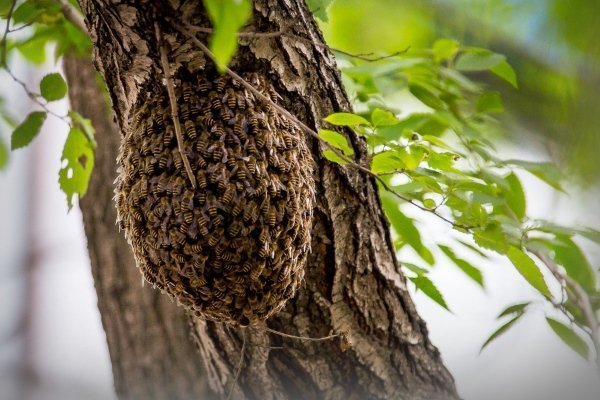 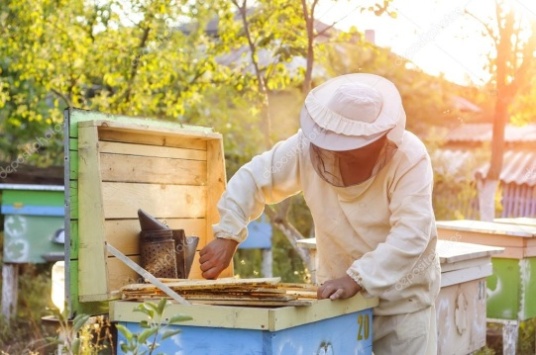 